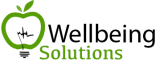 ENFERMERO/A PLANTA MAÑANASWellbeing Solutions, selecciona para un importante hospital privado en Barcelona a un/a enfermero/a para el área de hospitalización. La persona seleccionada se incorporará a una institución con más de 30 años de historia y con una clara vocación de servicio y ética asistencial.Se busca a una persona que para realizar las siguientes funciones:Realizar seguimiento y control directo del paciente hospitalizado.Proporcionar cuidados de enfermería para intentar resolver las necesidades del paciente.Gestión de pruebas.Extracción de muestras.Cumplir los principios éticos y legales.Se ofrece:Horario de mañanas + guardias alternas en fin de semana.Jornada completa.Contrato estable.Salario entre 25.000€-28000€ en función de la experiencia del profesional.Plan de formación.Desarrollo profesional.Revisión salarial periódica.Plan de beneficios.Requisitos:Diplomatura en enfermería.Experiencia previa en entorno hospitalario.Persona de contacto: Laia      email: rrhh@wellbeingsolutions.es / Teléfono: 652956696